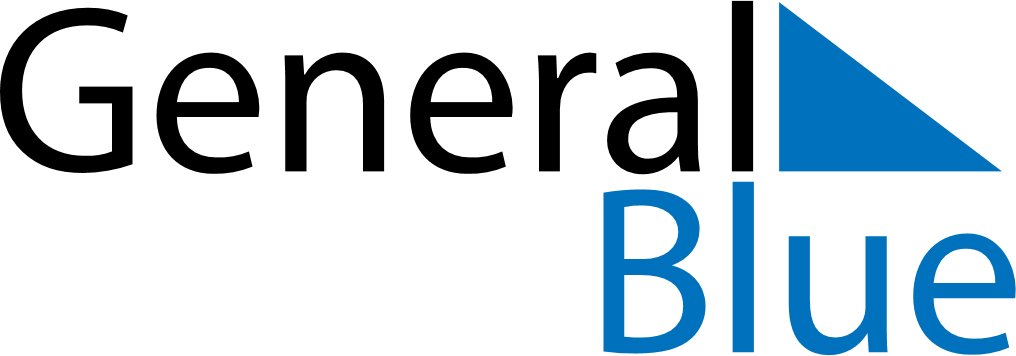 Weekly Meal Tracker December 8, 2025 - December 14, 2025Weekly Meal Tracker December 8, 2025 - December 14, 2025Weekly Meal Tracker December 8, 2025 - December 14, 2025Weekly Meal Tracker December 8, 2025 - December 14, 2025Weekly Meal Tracker December 8, 2025 - December 14, 2025Weekly Meal Tracker December 8, 2025 - December 14, 2025MondayDec 08TuesdayDec 09TuesdayDec 09WednesdayDec 10ThursdayDec 11FridayDec 12SaturdayDec 13SundayDec 14BreakfastLunchDinner